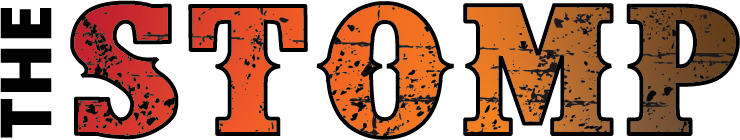 Competitor Registration Form 15-16 SEPTEMBER 2023
SAVE ME and return to thestompentries@gmail.com First NameSurnameDate of BirthClub NameEmail Example: MaddisonGlover28/08/1994Illawarra Country Bootscootersmaddisonglover94@gmail.com